Nu-ri   un   al.Nu-ri   u-nu   tut.Nu-ri   u-nu   tut  e-le.tut   Nu-ri   tut.Nu-ri		tut.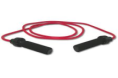 Nu-ri            	tut   at-la.Nu-ri   Nur   i-le 		at-la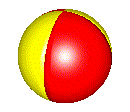 Nu-ri		tut.Nu-ri  		Nur’ a   at.At   Nu-ri   at.At   at   tut.                  